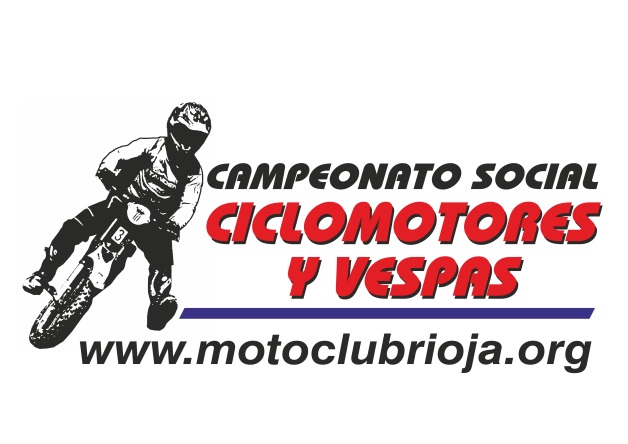 CAMPEONATO SOCIAL  OPEN MOTO CLUB RIOJA DE CICLOMOTORES  2012 – ALEVINESDORSALNONBREMOTO CLUBCORVOCORVOCORVOCORVOCORVOCORVOVILLALOBVILLA LOBVILLALOBVILLALOBCORVOCORVOCORVOCORVOCORVO CORVOTOTALEQUIPOLOCALIDADMOTO7JAVIER LANDERASM.C.CALAHORRA002525002525002525150TEAM LANDERASLA RIOJAKTM11CRISTIAN CERVINOM.C.RIOJA0000002222000044MCRLA RIOJAKAWASAKI